Course Evaluation FormThis form is designed to elicit your opinion on the design and conduct of the course and suggested on how the course can be improved.Course Title: ______________________________________________________________Duration: __________________________________________Your Background: Type of your Organization:Technical Institute                               (3)   Public-Sector Undertaking	Government Department_____           (4)   Private-Sector CompanyNature of your occupation:Teaching and Research                        (4)   Design/Design SupervisorResearch and Development                  (5)   Manufacturing Management                                         (6)   Other (Please specify)Your age group:   (1) Below 25        (2)  26-30        (3)  31-40         (4)  Above 40Please respond to the following with a number from 1,2,3,4,5. Where the meaning of 1 and 5 are explained against each. The Design of Course:A.   The level of course was           (1)  very easy          (5) too heavy The contents were illustrated with      (1) too few examples           (5) enough examples The course contents compared to your expectations were      (1)  too theoretical               (5)  too expherical The course exposed to new techniques/new ways of thinking and       organizing/new knowledge       (1) not true                          (5) very true How will  you recommend this course to your colleagues         (1) not at all                       (5) strongly 											P.T.O.The conduct of course.A.	The delivery of the material was clear	1. not true			5. very trueB.	The use of blackboard/teaching aids was effective	1. not true			5. very trueC.	The course material handed out was appropriate	1. not true			5. very trueD.	The instructor encouraged communication and was helpful	1. not true			5. very truePlease give any suggestion about improvement of the course and other courses you may be interested to attend in future.You may give below your name and organization if you like.Thank you, Centre for Continuing EducationIndian Institute of Technology  Kanpur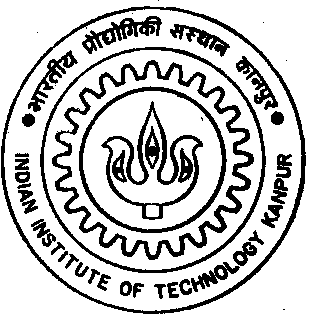 